ОТДЕЛЕНИЕ МУНИЦИПАЛЬНОГО АВТОНОМНОГО ОБЩЕОБРАЗОВАТЕЛЬНОГО УЧРЕЖДЕНИЯ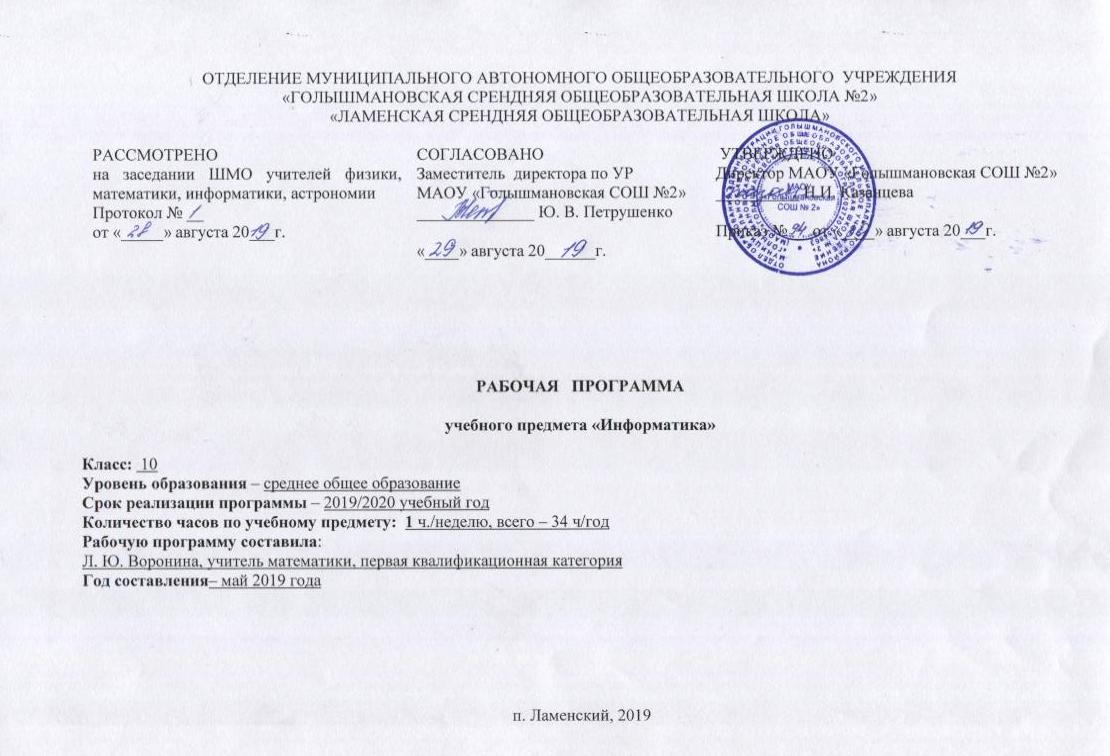 «ГОЛЫШМАНОВСКАЯ СРЕНДНЯЯ ОБЩЕОБРАЗОВАТЕЛЬНАЯ ШКОЛА № 2»«ЛАМЕНСКАЯ  СРЕНДНЯЯ ОБЩЕОБРАЗОВАТЕЛЬНАЯ»РАБОЧАЯ   ПРОГРАММАучебного предмета «Информатика»Класс:  10Уровень образования – среднее общее образование Срок реализации программы – 2019/2020 учебный годКоличество часов по учебному предмету:  1 ч./неделю, всего – 34 ч/годРабочую программу составила: Л. Ю. Воронина, учитель математики, первая квалификационная категорияГод составления – май 2019 годап. Ламенский, 2019ПОЯСНИТЕЛЬНАЯ  ЗАПИСКАк рабочей программе  по информатике,классРабочая программа по информатике для 10 класса  (базовый уровень) разработана на основе следующих документов:Федерального Закона от 29.12.12 № 273-ФЗ «Об образовании в Российской Федерации»; приказа Министерства образования и науки Российской Федерации от 05 марта 2004 г. № 1089 «Об утверждении федерального компонента государственного стандарта образования»; авторской программы общеобразовательного курса (базового уровня) для 10-11 классов «Информатика и информационные технологии» Семакина И.Г.Изучение информатики и информационных технологий в старшей школе на базовом уровне направлено на достижение следующих целей:освоение системы базовых знаний, отражающих вклад информатики в формирование современной научной картины мира, роль информационных процессов в обществе, биологических и технических системах;овладение умениями применять, анализировать, преобразовывать информационные модели реальных объектов и процессов, используя при этом информационные и коммуникационные технологии (ИКТ), в том числе при изучении других школьных дисциплин;развитие познавательных интересов, интеллектуальных и творческих способностей путем освоения и использования методов информатики и средств ИКТ при изучении различных учебных предметов;воспитание ответственного отношения к соблюдению этических и правовых норм информационной деятельности; приобретение опыта использования информационных технологий в индивидуальной и коллективной учебной и познавательной, в том числе проектной деятельности.Изучение предмета информатики и информационных технологий  способствует решению следующих задач:обеспечить преемственность курса информатики основной и старшей школы (типовые задачи – типовые программные средства в основной школе; нетиповые задачи – типовые программные средства в рамках базового уровня старшей школы);систематизировать знания в области информатики и информационных технологий, полученные в основной школе, и углубить их с учетом выбранного профиля обучения;заложить основу для дальнейшего профессионального обучения, поскольку современная информационная деятельность носит, по преимуществу, системный характер;сформировать необходимые знания и навыки работы с информационными моделями и технологиями, позволяющие использовать их при изучении других предметов. Согласно Федеральному базисному учебному плану для образовательных учреждений РФ для обязательного  изучения информатики на этапе среднего (полного) общего образования:-  в 10 классе отводится 34 часа из расчета 1 часа в неделю.  Плановых контрольных работ – 2;  практических работ – 15ТРЕБОВАНИЯ К УРОВНЮ ПОДГОТОВКИ ВЫПУСКНИКОВВ результате изучения информатики  на базовом уровне ученик должензнать/понимать:основные технологии создания, редактирования, оформления, сохранения, передачи информационных объектов различного типа с помощью современных программных средств информационных и коммуникационных технологий;назначение и виды информационных моделей, описывающих реальные объекты и процессы;назначение и функции операционных систем;Ученик научится:что такое язык представления информации; какие бывают языкипонятиям «кодирование» и «декодирование» информациипонятиям «шифрование», «дешифрование».использовать термины «информация», «сообщение», «данные», «кодирование», а также понимать разницу между употреблением этих терминов в обыденной речи и в информатике;описывать размер двоичных текстов, используя термины «бит», «байт» и производные от них; использовать термины, описывающие скорость передачи данных; записывать в двоичной системе целые числа от 0 до 256; кодировать и декодировать тексты при известной кодовой таблице;использовать основные способы графического представления числовой информации.понимать термин «алгоритм»; знать основные свойства алгоритмов (фиксированная система команд, пошаговое выполнение, детерминированность, возможность возникновения отказа при выполнении команды);составлять неветвящиеся (линейные) алгоритмы управления исполнителями и записывать их на выбранном алгоритмическом языке (языке программирования);использовать логические значения, операции и выражения с ними;понимать (формально выполнять) алгоритмы, описанные с использованием конструкций ветвления (условные операторы) и повторения (циклы), вспомогательных алгоритмов, простых и табличных величин;создавать алгоритмы для решения несложных задач, используя конструкции ветвления (условные операторы) и повторения (циклы), вспомогательные алгоритмы и простые величины;создавать и выполнять программы для решения несложных алгоритмических задач в выбранной среде программирования.Ученик получит возможность:познакомиться стремя философскими концепциями информацииузнать о понятие информации в частных науках: нейрофизиологии, генетике, кибернетике, теории информации;узнать о примерах технических систем кодирования информации: азбука Морзе, телеграфный код Бодоузнать о том, что любые данные можно описать, используя алфавит, содержащий только два символа, например 0 и 1;познакомиться с тем, как информация (данные) представляется в современных компьютерах;познакомиться с двоичной системой счисления;познакомиться с двоичным кодированием текстов и наиболее употребительными современными кодами.познакомиться с использованием строк, деревьев, графов и с простейшими операциями с этими структурами;создавать программы для решения несложных задач, возникающих в процессе учебы и вне её.СОДЕРЖАНИЕ  УЧЕБНОГО  ПРЕДМЕТА «ИНФОРМАТИКА»Введение. Структура информатики (1ч).Раздел 1. Информация (11ч).Информация. Представление информации. Измерение информации. Представление чисел в компьютере. Представление текста, изображения и звука в компьютере.Раздел 2. Информационные процессы (5ч).Хранение и передача информации. Обработка информации и алгоритмы. Автоматическая обработка информации. Информационные процессы в компьютере. Раздел 3. Программирование (17ч).Алгоритмы, структуры алгоритмов, структурное программирование. Программирование линейных алгоритмов. Логические величины и выражения, программирование ветвлений. Программирование циклов. Подпрограммы. Работа с массивами. Работа с символьной информацией.ТЕМАТИЧЕСКОЕ  ПЛАНИРОВАНИЕКАЛЕНДАРНО-ТЕМАТИЧЕСКОЕ ПЛАНИРОВАНИЕучебного предмета «Информатика»Класс:  10 классУчитель:  Воронина Лариса ЮрьевнаУчебный год:  2019/2020учебный годп. Ламенский, 2019КАЛЕНДАРНО-ТЕМАТИЧЕСКОЕ ПЛАНИРОВАНИЕЛист корректировки рабочей программы учителя _________________________________  по предмету _______________________на 2019/2020 учебный годРАССМОТРЕНОна заседании ШМО учителей физики, математики, информатики, астрономииПротокол № __от «_____» августа 20___г.СОГЛАСОВАНОЗаместитель  директора по УРМАОУ «Голышмановская СОШ №2»______________ Ю. В. Петрушенко«____» августа 20______г.  УТВЕРЖДЕНОДиректор МАОУ «Голышмановская СОШ №2»__________ Н.И. КазанцеваПриказ №___от «____» августа 20___г.№ п/п раздела (тем) Название раздела, темыКоличество часов отводимых на освоение темыВ том числеВ том числе№ п/п раздела (тем) Название раздела, темыКоличество часов отводимых на освоение темыПрактические работыКонтрольные работы1Введение. Структура информатики12Информация11513Информационные процессы5214Программирование 178Всего34152СОГЛАСОВАНОЗаместитель директора по УРМАОУ «Голышмановская СОШ №2»________________     Ю. В. Петрушенко  «____» _______________ 20_____г. Приложение №___ к Рабочей программе учителя утвержденной приказом директора по школе от «__» _______20______ № _______№ урокаДата по плануДата по фактуТема урокаВиды деятельности(элементы содержания. Контроль)Планируемые результаты1Введение. Структура информатикиОсновные подходы к определению понятия «информация». Системы, образованные взаимодействующими элементами, состояния элементов, обмен информацией между элементами, сигналы. Дискретные и непрерывные сигналы. Носители информации. Виды и свойства информации. Фронтальный опросЗнать основные подходы к определению информации.Иметь представление о системах, образованных взаимодействующими элементами. Уметь распознавать дискретные и непрерывные сигналы.Знать виды носителей информации и их характерные особенности; виды и свойства информации.Информация.   11 ч.Информация.   11 ч.Информация.   11 ч.Информация.   11 ч.Информация.   11 ч.Информация.   11 ч.2Понятие информацииКоличество информации как мера уменьшения неопределенности знаний. Алфавитный подход к определению количества информации. Фронтальный опросИметь представление о количестве информации.Знать принципы алфавитного подхода к определению количества информации.Уметь определять количество информации в рамках реализации алфавитного подхода.3Представление информации, языки, кодирование.Классификация информационных процессов. Кодирование информации. Языки кодирования. Формализованные и неформализованные языки. Выбор способа представления информации в соответствии с поставленной задачей. Поиск и отбор информации. Методы поиска. Критерии отбора. Фронтальный опросЗнать виды информационных процессов; основные классы и виды языков программирования.Иметь представление о становлении языков программирования (исторический аспект).Знать принципы и механизмы выбора способа представления информации в соответствии с поставленной задачей.Уметь организовывать поиск и отбор информации для решения поставленной задачи.4Практическая работа № 1.1. Шифрование данных.Простейшие приёмы шифрования и дешифрования текстовой информации.Практическая работаЗнать: что такое криптография;Уметь: пользоваться простейшими приемами шифрования и дешифрования.5Измерение информации. Алфавитный подход.Определение количества информации, содержащейся в сообщении при техническом (алфавитном) подходе. Фронтальный опросЗнать: сущность алфавитного подхода к измерению информации; определение бита с алфавитной точки зрения; связь между размером алфавита и информационным весом символа; связь между единицами измерения информацииУметь: решать задачи на измерение информации, заключенной в тексте, с алфавитной т.з. (в приближении равной вероятности символов); выполнять пересчетколичества информации в разные единицы;6Измерение информации. Содержательный подходПрактическая работа № 1.2. Измерение информации.Способы измерения информации при использовании содержательного и объёмного подходов.Практическая работаЗнать: сущность содержательного подхода к измерению информации; определение бита с позиции содержания образованияУметь решать несложныезадачи на измерение информации,   заключенной в сообщении, используя содержательный  подход (в равновероятном приближении);7Представление чисел в компьютере Главные правила представления чисел в компьютере. Целые числа в математике, в компьютере (информатике). Вещественные числа в математике, в компьютере (информатике).Иметь  представление об универсальности цифрового представления информации; определения понятий дискретного представления информации, двоичного представления информации. Уметь: реализовывать способы двоичного представления информации в компьютере8Практическая работа № 1.3. Представление чиселСистема счисления и представление чисел в памяти компьютераЗнать: существенные характеристики двоичной системы счисленияУметь: получать внутреннее представление целых чисел в памяти компьютера;9Представление текста, изображения и звука в компьютере Дискретные модели данных: текст, графика, звук. Текстовая и графическая информации. Растровая и векторная графика. Звуковая информация. Знать: представление текста; представление изображения; цветовые модели; в чем различие растровой и векторной графики;   дискретное представление звука; подходы к представлению графической информацииУметь: использовать кодовые таблицы при обработке информации; представлять текстовую информацию в компьютере; вычислять размер  цветовой палитры по значению битовой глубины цвета;10Практическая работа № 1.4. Представление текстов. Сжатие текстовПредставление в компьютере текстовых данных.Уметь: кодировать и упаковывать текстовую информацию11Практическая работа № 1.5. Представление изображения и звукаПредставление в компьютере графических данных и звукаУметь: кодировать и упаковывать графическую и звуковую информацию12Контрольная работа № 1 «Информация».Решение задач на определение количества информации, содержащейся в сообщении при вероятностном и техническом (алфавитном) подходах. Контрольная работаУметь определять количество информации, содержащейся в сообщении при вероятностном и алфавитном подходахИнформационные процессы. 5 ч.Информационные процессы. 5 ч.Информационные процессы. 5 ч.Информационные процессы. 5 ч.Информационные процессы. 5 ч.Информационные процессы. 5 ч.13Хранение и передача информации.Носители информации: нецифровые, исторические, современные. Модель передачи информации К. Шеннона. Защита информации от потерь при взаимодействии шума.Фронтальный опрос. Знать: носитель информации;  историю развития носителей информации; современные (цифровые, компьютерные) типы носителей информации и их основные характеристики;модель К.Шеннона передачи информации по техническим каналам связи; основныехарактеристики  каналов   связи:скорость передачи,   пропускнаяспособность; понятие «шум» испособы защиты от шума;Уметь: сопоставлять  различные цифровые носители по их техническим  свойствам; рассчитывать объем информации, передаваемой по каналам связи, при известной  скорости передачи;14Обработка информации и алгоритмы.   Практическая работа № 2.1. Управление алгоритмическим исполнителемВиды обработки информации: получение новой информации (новых данных), изменение формы представления информации, структурирование данных, поиск данных. Исполнитель обработки: человек, автомат (машина). Алгоритм обработки. Свойства алгоритма. Практическая работа.Знать: основные   типы задач обработки информации; понятие исполнителя обработки информации;  понятие алгоритма обработки  информации;Уметь: разрабатывать систему команд исполнителя для решения несложной задачи на обработку информации;15Автоматическая обработка информации.Свойства алгоритмической машины: дискретное, символьное представление данных; достаточная конечная система  команд, автоматическое исполнение процессором программы. Алгоритмическая машина Поста.Работа в парах, группах.Знать: что такое «алгоритмические машины» в теории алгоритмов; определение и свойства алгоритма управления алгоритмической машиной; устройство и систему команд алгоритмической  машины Поста;Уметь: составлять алгоритмы решения несложных задач для управления машиной Поста;16Информационные процессы в компьютере. Практическая работа № 2.2. Автоматическая обработка данныхОднопроцессорная архитектура ЭВМ. Использование периферийных процессоров. Эволюция поколений ЭВМ.Тест. Практическая работа.Уметь: составлять алгоритмы решения несложных задач для управления машиной Поста;17Контрольная работа № 2 «Хранение, передача и обработка информации».Решение задач на расчет с помощью алгоритмов. Контрольная работа.Уметь: демонстрироватьнавыки  расширения и обобщения знаний об основных информационных процессах;Проект для самостоятельного выполненияПрактическая работа № 2.3. Выбор конфигурации компьютера.Практическая работа № 2.3. Выбор конфигурации компьютера.Проект для самостоятельного выполненияПрактическая работа № 2.4. Настройка BIOSПрактическая работа № 2.4. Настройка BIOSПрограммирование обработки информации.  17 ч.Программирование обработки информации.  17 ч.Программирование обработки информации.  17 ч.Программирование обработки информации.  17 ч.Программирование обработки информации.  17 ч.Программирование обработки информации.  17 ч.18Алгоритмы и величины, структуры алгоритмов, Паскаль – язык структурного программирования. Этапы решения задач на компьютере. Понятие алгоритма. Базовые алгоритмические структуры. Языки программирования. Фронтальный опросЗнать: этапы решения задачи на компьютере; понятия исполнитель алгоритмов, система команд исполнителя; возможности компьютера как исполнителя алгоритмов; систему команд компьютера; основные принципы структурного программирования; систему типов данных в Паскале, операторы ввода и вывода, правила записи арифметических выражений на Паскале, оператор присваивания, структуру программы на Паскалеанализировать типы данных, логический тип данных, логические величины, логические операции; правила записи и вычисления логических выражений; различия между циклом с предусловием и циклом с постусловием; различия между циклом с заданным числом повторений и итерационным циклом; Знать: понятия вспомогательного алгоритма и подпрограммы, правила описания и использования подпрограмм-функций, правила описания и использования подпрограмм-процедур; правила описания массивов на Паскале,  правила организации ввода и вывода значений  массива, правила программной обработки массивов; правила описания символьных величин и символьных строк, Уметь: определять этапы решения задачи на компьютере; определять понятия исполнитель алгоритмов, система команд исполнителя; классифицировать структуры алгоритмов; понимать основные принципы структурного программирования; понимать правила записи и вычисления логических выражений; различать операторы: условный оператор if, оператор выбора selectcase; различать операторы: операторы цикла while и repeat – until, оператор цикла с параметром forпонимать порядок выполнения вложенных циклов; Уметь: описывать алгоритмы на языке блок-схем и на учебном алгоритмическом языке; составлять программы лин. вычислительных алгоритмов на Паскале; разрабатывать и отлаживать типовые программы, обрабатывающие числовые данные; разрабатывать и отлаживать простейшие программы, реализующие основные алгоритмические конструкции;Уметь: разрабатывать и отлаживать типовые программы, реализующие основные методы и алгоритмы обработки массивов: заполнение массива, поиск и подсчет элементов, нахождение максимального и минимального значений, сортировки массива;программировать циклы, выделять подзадачи и описывать вспомогательные алгоритмы;19Программирование линейных алгоритмов: элементы языка Паскаль и типы данных; операции, функции, выражения; оператор присваивания, ввод и вывод данных.Концепция типов данных в Паскале. Стандартные математические функции Паскаля. Правило соответствия типов для операторов присваивания.ТестЗнать: этапы решения задачи на компьютере; понятия исполнитель алгоритмов, система команд исполнителя; возможности компьютера как исполнителя алгоритмов; систему команд компьютера; основные принципы структурного программирования; систему типов данных в Паскале, операторы ввода и вывода, правила записи арифметических выражений на Паскале, оператор присваивания, структуру программы на Паскалеанализировать типы данных, логический тип данных, логические величины, логические операции; правила записи и вычисления логических выражений; различия между циклом с предусловием и циклом с постусловием; различия между циклом с заданным числом повторений и итерационным циклом; Знать: понятия вспомогательного алгоритма и подпрограммы, правила описания и использования подпрограмм-функций, правила описания и использования подпрограмм-процедур; правила описания массивов на Паскале,  правила организации ввода и вывода значений  массива, правила программной обработки массивов; правила описания символьных величин и символьных строк, Уметь: определять этапы решения задачи на компьютере; определять понятия исполнитель алгоритмов, система команд исполнителя; классифицировать структуры алгоритмов; понимать основные принципы структурного программирования; понимать правила записи и вычисления логических выражений; различать операторы: условный оператор if, оператор выбора selectcase; различать операторы: операторы цикла while и repeat – until, оператор цикла с параметром forпонимать порядок выполнения вложенных циклов; Уметь: описывать алгоритмы на языке блок-схем и на учебном алгоритмическом языке; составлять программы лин. вычислительных алгоритмов на Паскале; разрабатывать и отлаживать типовые программы, обрабатывающие числовые данные; разрабатывать и отлаживать простейшие программы, реализующие основные алгоритмические конструкции;Уметь: разрабатывать и отлаживать типовые программы, реализующие основные методы и алгоритмы обработки массивов: заполнение массива, поиск и подсчет элементов, нахождение максимального и минимального значений, сортировки массива;программировать циклы, выделять подзадачи и описывать вспомогательные алгоритмы;20Практическая работа №  3.1. Программирование линейных алгоритмовПрограммы, содержащие операторы ввода, вывода, присваивания.Знать: этапы решения задачи на компьютере; понятия исполнитель алгоритмов, система команд исполнителя; возможности компьютера как исполнителя алгоритмов; систему команд компьютера; основные принципы структурного программирования; систему типов данных в Паскале, операторы ввода и вывода, правила записи арифметических выражений на Паскале, оператор присваивания, структуру программы на Паскалеанализировать типы данных, логический тип данных, логические величины, логические операции; правила записи и вычисления логических выражений; различия между циклом с предусловием и циклом с постусловием; различия между циклом с заданным числом повторений и итерационным циклом; Знать: понятия вспомогательного алгоритма и подпрограммы, правила описания и использования подпрограмм-функций, правила описания и использования подпрограмм-процедур; правила описания массивов на Паскале,  правила организации ввода и вывода значений  массива, правила программной обработки массивов; правила описания символьных величин и символьных строк, Уметь: определять этапы решения задачи на компьютере; определять понятия исполнитель алгоритмов, система команд исполнителя; классифицировать структуры алгоритмов; понимать основные принципы структурного программирования; понимать правила записи и вычисления логических выражений; различать операторы: условный оператор if, оператор выбора selectcase; различать операторы: операторы цикла while и repeat – until, оператор цикла с параметром forпонимать порядок выполнения вложенных циклов; Уметь: описывать алгоритмы на языке блок-схем и на учебном алгоритмическом языке; составлять программы лин. вычислительных алгоритмов на Паскале; разрабатывать и отлаживать типовые программы, обрабатывающие числовые данные; разрабатывать и отлаживать простейшие программы, реализующие основные алгоритмические конструкции;Уметь: разрабатывать и отлаживать типовые программы, реализующие основные методы и алгоритмы обработки массивов: заполнение массива, поиск и подсчет элементов, нахождение максимального и минимального значений, сортировки массива;программировать циклы, выделять подзадачи и описывать вспомогательные алгоритмы;21Логические величины, операции, выражения.  Программирование ветвлений. Пример поэтапной разработки программы решения задач.Основные понятия логики. Алгоритмическая структура ветвления. Этапы решения задачи: постановка задачи; формализация; тестирование. Опрос.Знать: этапы решения задачи на компьютере; понятия исполнитель алгоритмов, система команд исполнителя; возможности компьютера как исполнителя алгоритмов; систему команд компьютера; основные принципы структурного программирования; систему типов данных в Паскале, операторы ввода и вывода, правила записи арифметических выражений на Паскале, оператор присваивания, структуру программы на Паскалеанализировать типы данных, логический тип данных, логические величины, логические операции; правила записи и вычисления логических выражений; различия между циклом с предусловием и циклом с постусловием; различия между циклом с заданным числом повторений и итерационным циклом; Знать: понятия вспомогательного алгоритма и подпрограммы, правила описания и использования подпрограмм-функций, правила описания и использования подпрограмм-процедур; правила описания массивов на Паскале,  правила организации ввода и вывода значений  массива, правила программной обработки массивов; правила описания символьных величин и символьных строк, Уметь: определять этапы решения задачи на компьютере; определять понятия исполнитель алгоритмов, система команд исполнителя; классифицировать структуры алгоритмов; понимать основные принципы структурного программирования; понимать правила записи и вычисления логических выражений; различать операторы: условный оператор if, оператор выбора selectcase; различать операторы: операторы цикла while и repeat – until, оператор цикла с параметром forпонимать порядок выполнения вложенных циклов; Уметь: описывать алгоритмы на языке блок-схем и на учебном алгоритмическом языке; составлять программы лин. вычислительных алгоритмов на Паскале; разрабатывать и отлаживать типовые программы, обрабатывающие числовые данные; разрабатывать и отлаживать простейшие программы, реализующие основные алгоритмические конструкции;Уметь: разрабатывать и отлаживать типовые программы, реализующие основные методы и алгоритмы обработки массивов: заполнение массива, поиск и подсчет элементов, нахождение максимального и минимального значений, сортировки массива;программировать циклы, выделять подзадачи и описывать вспомогательные алгоритмы;22Практическая работа № 3.2. Программирование логических выраженийПрограмма, выводящая значение , если указанное высказывание является истинным, и FALSE – в противном случае (использовать условный оператор нельзя). Практическая работа.Знать: этапы решения задачи на компьютере; понятия исполнитель алгоритмов, система команд исполнителя; возможности компьютера как исполнителя алгоритмов; систему команд компьютера; основные принципы структурного программирования; систему типов данных в Паскале, операторы ввода и вывода, правила записи арифметических выражений на Паскале, оператор присваивания, структуру программы на Паскалеанализировать типы данных, логический тип данных, логические величины, логические операции; правила записи и вычисления логических выражений; различия между циклом с предусловием и циклом с постусловием; различия между циклом с заданным числом повторений и итерационным циклом; Знать: понятия вспомогательного алгоритма и подпрограммы, правила описания и использования подпрограмм-функций, правила описания и использования подпрограмм-процедур; правила описания массивов на Паскале,  правила организации ввода и вывода значений  массива, правила программной обработки массивов; правила описания символьных величин и символьных строк, Уметь: определять этапы решения задачи на компьютере; определять понятия исполнитель алгоритмов, система команд исполнителя; классифицировать структуры алгоритмов; понимать основные принципы структурного программирования; понимать правила записи и вычисления логических выражений; различать операторы: условный оператор if, оператор выбора selectcase; различать операторы: операторы цикла while и repeat – until, оператор цикла с параметром forпонимать порядок выполнения вложенных циклов; Уметь: описывать алгоритмы на языке блок-схем и на учебном алгоритмическом языке; составлять программы лин. вычислительных алгоритмов на Паскале; разрабатывать и отлаживать типовые программы, обрабатывающие числовые данные; разрабатывать и отлаживать простейшие программы, реализующие основные алгоритмические конструкции;Уметь: разрабатывать и отлаживать типовые программы, реализующие основные методы и алгоритмы обработки массивов: заполнение массива, поиск и подсчет элементов, нахождение максимального и минимального значений, сортировки массива;программировать циклы, выделять подзадачи и описывать вспомогательные алгоритмы;23Практическая работа № 3.3. Программирование ветвящихся алгоритмовПрограмма с ветвящейся структурой, в которой используется  условный оператор IF.   Практическая работаЗнать: этапы решения задачи на компьютере; понятия исполнитель алгоритмов, система команд исполнителя; возможности компьютера как исполнителя алгоритмов; систему команд компьютера; основные принципы структурного программирования; систему типов данных в Паскале, операторы ввода и вывода, правила записи арифметических выражений на Паскале, оператор присваивания, структуру программы на Паскалеанализировать типы данных, логический тип данных, логические величины, логические операции; правила записи и вычисления логических выражений; различия между циклом с предусловием и циклом с постусловием; различия между циклом с заданным числом повторений и итерационным циклом; Знать: понятия вспомогательного алгоритма и подпрограммы, правила описания и использования подпрограмм-функций, правила описания и использования подпрограмм-процедур; правила описания массивов на Паскале,  правила организации ввода и вывода значений  массива, правила программной обработки массивов; правила описания символьных величин и символьных строк, Уметь: определять этапы решения задачи на компьютере; определять понятия исполнитель алгоритмов, система команд исполнителя; классифицировать структуры алгоритмов; понимать основные принципы структурного программирования; понимать правила записи и вычисления логических выражений; различать операторы: условный оператор if, оператор выбора selectcase; различать операторы: операторы цикла while и repeat – until, оператор цикла с параметром forпонимать порядок выполнения вложенных циклов; Уметь: описывать алгоритмы на языке блок-схем и на учебном алгоритмическом языке; составлять программы лин. вычислительных алгоритмов на Паскале; разрабатывать и отлаживать типовые программы, обрабатывающие числовые данные; разрабатывать и отлаживать простейшие программы, реализующие основные алгоритмические конструкции;Уметь: разрабатывать и отлаживать типовые программы, реализующие основные методы и алгоритмы обработки массивов: заполнение массива, поиск и подсчет элементов, нахождение максимального и минимального значений, сортировки массива;программировать циклы, выделять подзадачи и описывать вспомогательные алгоритмы;24Программирование циклов. Вложенные и итерационные циклы.Циклы с заданным числом повторений. Блок-схема алгоритма. Устный  опросЗнать: этапы решения задачи на компьютере; понятия исполнитель алгоритмов, система команд исполнителя; возможности компьютера как исполнителя алгоритмов; систему команд компьютера; основные принципы структурного программирования; систему типов данных в Паскале, операторы ввода и вывода, правила записи арифметических выражений на Паскале, оператор присваивания, структуру программы на Паскалеанализировать типы данных, логический тип данных, логические величины, логические операции; правила записи и вычисления логических выражений; различия между циклом с предусловием и циклом с постусловием; различия между циклом с заданным числом повторений и итерационным циклом; Знать: понятия вспомогательного алгоритма и подпрограммы, правила описания и использования подпрограмм-функций, правила описания и использования подпрограмм-процедур; правила описания массивов на Паскале,  правила организации ввода и вывода значений  массива, правила программной обработки массивов; правила описания символьных величин и символьных строк, Уметь: определять этапы решения задачи на компьютере; определять понятия исполнитель алгоритмов, система команд исполнителя; классифицировать структуры алгоритмов; понимать основные принципы структурного программирования; понимать правила записи и вычисления логических выражений; различать операторы: условный оператор if, оператор выбора selectcase; различать операторы: операторы цикла while и repeat – until, оператор цикла с параметром forпонимать порядок выполнения вложенных циклов; Уметь: описывать алгоритмы на языке блок-схем и на учебном алгоритмическом языке; составлять программы лин. вычислительных алгоритмов на Паскале; разрабатывать и отлаживать типовые программы, обрабатывающие числовые данные; разрабатывать и отлаживать простейшие программы, реализующие основные алгоритмические конструкции;Уметь: разрабатывать и отлаживать типовые программы, реализующие основные методы и алгоритмы обработки массивов: заполнение массива, поиск и подсчет элементов, нахождение максимального и минимального значений, сортировки массива;программировать циклы, выделять подзадачи и описывать вспомогательные алгоритмы;25Практическая работа № 3.4. Программирование циклических алгоритмовЦиклы с заданным числом повторений: вычисление значений суммы или произведения числовой последовательности. Практическая работа.Знать: этапы решения задачи на компьютере; понятия исполнитель алгоритмов, система команд исполнителя; возможности компьютера как исполнителя алгоритмов; систему команд компьютера; основные принципы структурного программирования; систему типов данных в Паскале, операторы ввода и вывода, правила записи арифметических выражений на Паскале, оператор присваивания, структуру программы на Паскалеанализировать типы данных, логический тип данных, логические величины, логические операции; правила записи и вычисления логических выражений; различия между циклом с предусловием и циклом с постусловием; различия между циклом с заданным числом повторений и итерационным циклом; Знать: понятия вспомогательного алгоритма и подпрограммы, правила описания и использования подпрограмм-функций, правила описания и использования подпрограмм-процедур; правила описания массивов на Паскале,  правила организации ввода и вывода значений  массива, правила программной обработки массивов; правила описания символьных величин и символьных строк, Уметь: определять этапы решения задачи на компьютере; определять понятия исполнитель алгоритмов, система команд исполнителя; классифицировать структуры алгоритмов; понимать основные принципы структурного программирования; понимать правила записи и вычисления логических выражений; различать операторы: условный оператор if, оператор выбора selectcase; различать операторы: операторы цикла while и repeat – until, оператор цикла с параметром forпонимать порядок выполнения вложенных циклов; Уметь: описывать алгоритмы на языке блок-схем и на учебном алгоритмическом языке; составлять программы лин. вычислительных алгоритмов на Паскале; разрабатывать и отлаживать типовые программы, обрабатывающие числовые данные; разрабатывать и отлаживать простейшие программы, реализующие основные алгоритмические конструкции;Уметь: разрабатывать и отлаживать типовые программы, реализующие основные методы и алгоритмы обработки массивов: заполнение массива, поиск и подсчет элементов, нахождение максимального и минимального значений, сортировки массива;программировать циклы, выделять подзадачи и описывать вспомогательные алгоритмы;26Вспомогательные алгоритмы и подпрограммы .Методологический приём структурного программирования. Параметры подпрограмм. Устный опрос.Знать: этапы решения задачи на компьютере; понятия исполнитель алгоритмов, система команд исполнителя; возможности компьютера как исполнителя алгоритмов; систему команд компьютера; основные принципы структурного программирования; систему типов данных в Паскале, операторы ввода и вывода, правила записи арифметических выражений на Паскале, оператор присваивания, структуру программы на Паскалеанализировать типы данных, логический тип данных, логические величины, логические операции; правила записи и вычисления логических выражений; различия между циклом с предусловием и циклом с постусловием; различия между циклом с заданным числом повторений и итерационным циклом; Знать: понятия вспомогательного алгоритма и подпрограммы, правила описания и использования подпрограмм-функций, правила описания и использования подпрограмм-процедур; правила описания массивов на Паскале,  правила организации ввода и вывода значений  массива, правила программной обработки массивов; правила описания символьных величин и символьных строк, Уметь: определять этапы решения задачи на компьютере; определять понятия исполнитель алгоритмов, система команд исполнителя; классифицировать структуры алгоритмов; понимать основные принципы структурного программирования; понимать правила записи и вычисления логических выражений; различать операторы: условный оператор if, оператор выбора selectcase; различать операторы: операторы цикла while и repeat – until, оператор цикла с параметром forпонимать порядок выполнения вложенных циклов; Уметь: описывать алгоритмы на языке блок-схем и на учебном алгоритмическом языке; составлять программы лин. вычислительных алгоритмов на Паскале; разрабатывать и отлаживать типовые программы, обрабатывающие числовые данные; разрабатывать и отлаживать простейшие программы, реализующие основные алгоритмические конструкции;Уметь: разрабатывать и отлаживать типовые программы, реализующие основные методы и алгоритмы обработки массивов: заполнение массива, поиск и подсчет элементов, нахождение максимального и минимального значений, сортировки массива;программировать циклы, выделять подзадачи и описывать вспомогательные алгоритмы;27Практическая работа № 3.5. Программирование с использованием подпрограмм.Решение задач с двумя вариантами программы: с реализацией указанной подпрограммы в виде функции и в виде процедуры. Практическая работа.Знать: этапы решения задачи на компьютере; понятия исполнитель алгоритмов, система команд исполнителя; возможности компьютера как исполнителя алгоритмов; систему команд компьютера; основные принципы структурного программирования; систему типов данных в Паскале, операторы ввода и вывода, правила записи арифметических выражений на Паскале, оператор присваивания, структуру программы на Паскалеанализировать типы данных, логический тип данных, логические величины, логические операции; правила записи и вычисления логических выражений; различия между циклом с предусловием и циклом с постусловием; различия между циклом с заданным числом повторений и итерационным циклом; Знать: понятия вспомогательного алгоритма и подпрограммы, правила описания и использования подпрограмм-функций, правила описания и использования подпрограмм-процедур; правила описания массивов на Паскале,  правила организации ввода и вывода значений  массива, правила программной обработки массивов; правила описания символьных величин и символьных строк, Уметь: определять этапы решения задачи на компьютере; определять понятия исполнитель алгоритмов, система команд исполнителя; классифицировать структуры алгоритмов; понимать основные принципы структурного программирования; понимать правила записи и вычисления логических выражений; различать операторы: условный оператор if, оператор выбора selectcase; различать операторы: операторы цикла while и repeat – until, оператор цикла с параметром forпонимать порядок выполнения вложенных циклов; Уметь: описывать алгоритмы на языке блок-схем и на учебном алгоритмическом языке; составлять программы лин. вычислительных алгоритмов на Паскале; разрабатывать и отлаживать типовые программы, обрабатывающие числовые данные; разрабатывать и отлаживать простейшие программы, реализующие основные алгоритмические конструкции;Уметь: разрабатывать и отлаживать типовые программы, реализующие основные методы и алгоритмы обработки массивов: заполнение массива, поиск и подсчет элементов, нахождение максимального и минимального значений, сортировки массива;программировать циклы, выделять подзадачи и описывать вспомогательные алгоритмы;28Массивы. Типовые задачи обработки массивов.Работа с массивами.  Карточки с индивидуальными заданиями.Знать: этапы решения задачи на компьютере; понятия исполнитель алгоритмов, система команд исполнителя; возможности компьютера как исполнителя алгоритмов; систему команд компьютера; основные принципы структурного программирования; систему типов данных в Паскале, операторы ввода и вывода, правила записи арифметических выражений на Паскале, оператор присваивания, структуру программы на Паскалеанализировать типы данных, логический тип данных, логические величины, логические операции; правила записи и вычисления логических выражений; различия между циклом с предусловием и циклом с постусловием; различия между циклом с заданным числом повторений и итерационным циклом; Знать: понятия вспомогательного алгоритма и подпрограммы, правила описания и использования подпрограмм-функций, правила описания и использования подпрограмм-процедур; правила описания массивов на Паскале,  правила организации ввода и вывода значений  массива, правила программной обработки массивов; правила описания символьных величин и символьных строк, Уметь: определять этапы решения задачи на компьютере; определять понятия исполнитель алгоритмов, система команд исполнителя; классифицировать структуры алгоритмов; понимать основные принципы структурного программирования; понимать правила записи и вычисления логических выражений; различать операторы: условный оператор if, оператор выбора selectcase; различать операторы: операторы цикла while и repeat – until, оператор цикла с параметром forпонимать порядок выполнения вложенных циклов; Уметь: описывать алгоритмы на языке блок-схем и на учебном алгоритмическом языке; составлять программы лин. вычислительных алгоритмов на Паскале; разрабатывать и отлаживать типовые программы, обрабатывающие числовые данные; разрабатывать и отлаживать простейшие программы, реализующие основные алгоритмические конструкции;Уметь: разрабатывать и отлаживать типовые программы, реализующие основные методы и алгоритмы обработки массивов: заполнение массива, поиск и подсчет элементов, нахождение максимального и минимального значений, сортировки массива;программировать циклы, выделять подзадачи и описывать вспомогательные алгоритмы;29Практическая работа № 3.6. Программирование обработки одномерных массивовОбработка одномерного массива (вектора). Практическая работа.Знать: этапы решения задачи на компьютере; понятия исполнитель алгоритмов, система команд исполнителя; возможности компьютера как исполнителя алгоритмов; систему команд компьютера; основные принципы структурного программирования; систему типов данных в Паскале, операторы ввода и вывода, правила записи арифметических выражений на Паскале, оператор присваивания, структуру программы на Паскалеанализировать типы данных, логический тип данных, логические величины, логические операции; правила записи и вычисления логических выражений; различия между циклом с предусловием и циклом с постусловием; различия между циклом с заданным числом повторений и итерационным циклом; Знать: понятия вспомогательного алгоритма и подпрограммы, правила описания и использования подпрограмм-функций, правила описания и использования подпрограмм-процедур; правила описания массивов на Паскале,  правила организации ввода и вывода значений  массива, правила программной обработки массивов; правила описания символьных величин и символьных строк, Уметь: определять этапы решения задачи на компьютере; определять понятия исполнитель алгоритмов, система команд исполнителя; классифицировать структуры алгоритмов; понимать основные принципы структурного программирования; понимать правила записи и вычисления логических выражений; различать операторы: условный оператор if, оператор выбора selectcase; различать операторы: операторы цикла while и repeat – until, оператор цикла с параметром forпонимать порядок выполнения вложенных циклов; Уметь: описывать алгоритмы на языке блок-схем и на учебном алгоритмическом языке; составлять программы лин. вычислительных алгоритмов на Паскале; разрабатывать и отлаживать типовые программы, обрабатывающие числовые данные; разрабатывать и отлаживать простейшие программы, реализующие основные алгоритмические конструкции;Уметь: разрабатывать и отлаживать типовые программы, реализующие основные методы и алгоритмы обработки массивов: заполнение массива, поиск и подсчет элементов, нахождение максимального и минимального значений, сортировки массива;программировать циклы, выделять подзадачи и описывать вспомогательные алгоритмы;30Практическая работа № 3.7. Программирование обработки двумерных массивовОбработка двумерного массива (матрицы). Практическая работа.Знать: этапы решения задачи на компьютере; понятия исполнитель алгоритмов, система команд исполнителя; возможности компьютера как исполнителя алгоритмов; систему команд компьютера; основные принципы структурного программирования; систему типов данных в Паскале, операторы ввода и вывода, правила записи арифметических выражений на Паскале, оператор присваивания, структуру программы на Паскалеанализировать типы данных, логический тип данных, логические величины, логические операции; правила записи и вычисления логических выражений; различия между циклом с предусловием и циклом с постусловием; различия между циклом с заданным числом повторений и итерационным циклом; Знать: понятия вспомогательного алгоритма и подпрограммы, правила описания и использования подпрограмм-функций, правила описания и использования подпрограмм-процедур; правила описания массивов на Паскале,  правила организации ввода и вывода значений  массива, правила программной обработки массивов; правила описания символьных величин и символьных строк, Уметь: определять этапы решения задачи на компьютере; определять понятия исполнитель алгоритмов, система команд исполнителя; классифицировать структуры алгоритмов; понимать основные принципы структурного программирования; понимать правила записи и вычисления логических выражений; различать операторы: условный оператор if, оператор выбора selectcase; различать операторы: операторы цикла while и repeat – until, оператор цикла с параметром forпонимать порядок выполнения вложенных циклов; Уметь: описывать алгоритмы на языке блок-схем и на учебном алгоритмическом языке; составлять программы лин. вычислительных алгоритмов на Паскале; разрабатывать и отлаживать типовые программы, обрабатывающие числовые данные; разрабатывать и отлаживать простейшие программы, реализующие основные алгоритмические конструкции;Уметь: разрабатывать и отлаживать типовые программы, реализующие основные методы и алгоритмы обработки массивов: заполнение массива, поиск и подсчет элементов, нахождение максимального и минимального значений, сортировки массива;программировать циклы, выделять подзадачи и описывать вспомогательные алгоритмы;31Символьный тип данных. Строки символов.Работа с символьной информацией. Величины символьного типа. Работа в сменных группах.Знать: этапы решения задачи на компьютере; понятия исполнитель алгоритмов, система команд исполнителя; возможности компьютера как исполнителя алгоритмов; систему команд компьютера; основные принципы структурного программирования; систему типов данных в Паскале, операторы ввода и вывода, правила записи арифметических выражений на Паскале, оператор присваивания, структуру программы на Паскалеанализировать типы данных, логический тип данных, логические величины, логические операции; правила записи и вычисления логических выражений; различия между циклом с предусловием и циклом с постусловием; различия между циклом с заданным числом повторений и итерационным циклом; Знать: понятия вспомогательного алгоритма и подпрограммы, правила описания и использования подпрограмм-функций, правила описания и использования подпрограмм-процедур; правила описания массивов на Паскале,  правила организации ввода и вывода значений  массива, правила программной обработки массивов; правила описания символьных величин и символьных строк, Уметь: определять этапы решения задачи на компьютере; определять понятия исполнитель алгоритмов, система команд исполнителя; классифицировать структуры алгоритмов; понимать основные принципы структурного программирования; понимать правила записи и вычисления логических выражений; различать операторы: условный оператор if, оператор выбора selectcase; различать операторы: операторы цикла while и repeat – until, оператор цикла с параметром forпонимать порядок выполнения вложенных циклов; Уметь: описывать алгоритмы на языке блок-схем и на учебном алгоритмическом языке; составлять программы лин. вычислительных алгоритмов на Паскале; разрабатывать и отлаживать типовые программы, обрабатывающие числовые данные; разрабатывать и отлаживать простейшие программы, реализующие основные алгоритмические конструкции;Уметь: разрабатывать и отлаживать типовые программы, реализующие основные методы и алгоритмы обработки массивов: заполнение массива, поиск и подсчет элементов, нахождение максимального и минимального значений, сортировки массива;программировать циклы, выделять подзадачи и описывать вспомогательные алгоритмы;32Практическая работа №  3.8. Программирование обработки строк символовСоставление на Паскале программы решения поставленной задачи по обработке символьных строк. Практическая работа.Знать: этапы решения задачи на компьютере; понятия исполнитель алгоритмов, система команд исполнителя; возможности компьютера как исполнителя алгоритмов; систему команд компьютера; основные принципы структурного программирования; систему типов данных в Паскале, операторы ввода и вывода, правила записи арифметических выражений на Паскале, оператор присваивания, структуру программы на Паскалеанализировать типы данных, логический тип данных, логические величины, логические операции; правила записи и вычисления логических выражений; различия между циклом с предусловием и циклом с постусловием; различия между циклом с заданным числом повторений и итерационным циклом; Знать: понятия вспомогательного алгоритма и подпрограммы, правила описания и использования подпрограмм-функций, правила описания и использования подпрограмм-процедур; правила описания массивов на Паскале,  правила организации ввода и вывода значений  массива, правила программной обработки массивов; правила описания символьных величин и символьных строк, Уметь: определять этапы решения задачи на компьютере; определять понятия исполнитель алгоритмов, система команд исполнителя; классифицировать структуры алгоритмов; понимать основные принципы структурного программирования; понимать правила записи и вычисления логических выражений; различать операторы: условный оператор if, оператор выбора selectcase; различать операторы: операторы цикла while и repeat – until, оператор цикла с параметром forпонимать порядок выполнения вложенных циклов; Уметь: описывать алгоритмы на языке блок-схем и на учебном алгоритмическом языке; составлять программы лин. вычислительных алгоритмов на Паскале; разрабатывать и отлаживать типовые программы, обрабатывающие числовые данные; разрабатывать и отлаживать простейшие программы, реализующие основные алгоритмические конструкции;Уметь: разрабатывать и отлаживать типовые программы, реализующие основные методы и алгоритмы обработки массивов: заполнение массива, поиск и подсчет элементов, нахождение максимального и минимального значений, сортировки массива;программировать циклы, выделять подзадачи и описывать вспомогательные алгоритмы;33Проект для самостоятельного выполненияПрактическая работа № 3.9. Программирование обработки записей.Практическая работа № 3.9. Программирование обработки записей.34Повторение, решение задач по теме «Комбинированный тип данных»Знать: основные функции и процедуры  Паскаля для работы с символьной информацией.Уметь: описывать функции и процедуры на Паскале, записывать в программах обращения к функциям и процедурам; тестировать и отлаживать программы на языке Паскаль.Класс Название раздела, темыДата проведения по плануПричина корректировкиКорректирующие мероприятияДата проведения по факту